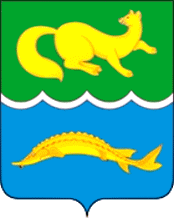 АДМИНИСТРАЦИЯ ВОРОГОВСКОГО СЕЛЬСОВЕТАТУРУХАНСКОГО РАЙОНА КРАСНОЯРСКОГО КРАЯПОСТАНОВЛЕНИЕ08.11.2021 г.                                  с. Ворогово                                            №  42-пВ соответствии со статьей 173 Бюджетного кодекса Российской Федерации, руководствуясь Уставом Вороговского сельсовета Туруханского  района Красноярского края, ПОСТАНОВЛЯЮ: 1. Одобрить прогноз социально-экономического развития муниципального образования Вороговский сельсовет на 2022-2024 годы согласно приложению к настоящему постановлению.2. Представить в Вороговский сельский Совет депутатов Туруханского  района Красноярского края прогноз социально-экономического развития муниципального образования Вороговский сельсовет на 2022-2024 годы одновременно с проектом решения «О бюджете Вороговского сельсовета на 2022 год и на плановый период 2023 и 2024 годов».3. Контроль за исполнением настоящего постановления оставляю за собой.4. Настоящее постановление вступает в силу с момента подписания.И.О. Главы Вороговского сельсовета                           Е.П.ЕфимоваПриложение к ПостановлениюАдминистрации Вороговского сельсоветаот 08.11.2021 №42-пПРОГНОЗ СОЦИАЛЬНО-ЭКОНОМИЧЕСКОГО РАЗВИТИЯ ВОРОГОВСКОГО СЕЛЬСОВЕТА НА 2022 ГОД И ПЛАНОВЫЙ ПЕРИОД 2023-2024 ГОДОВОбщая информация о муниципальном образовании:Вороговский сельсовет состоит из трех населенных пунктов: с. Ворогово, п. Индыгино, п. Сандакчес. Село Ворогово – административный центр Вороговского сельсовета, один из семи наиболее крупных перспективных населенных пунктов Туруханского района.По ранее разработанной градостроительной документации, проекту районной планировки 1969 г., с. Ворогово - центральная усадьба Вороговского госпромхоза с основным, животноводческо-промысловым направлением хозяйства.          Проект планировки с. Ворогово, выпущенный в 1982 г., исходя из территориальных возможностей, был разработан только на первую очередь строительства. На расчетный срок и перспективу развитие села предполагалось в западном направлении, за протокой, на территории населенного пункта Стрелка.          По решению генерального плана развитие жилой зоны предусматривалось на месте существующей, за счет уплотнения застройки, с небольшим расширением в южном направлении. Производственная зона проектировалась на месте существующей, в северной части села.         Инженерное обеспечение проектировалось централизованное.           с. Индыгино -  населенный пункт, сселяемый в с. Ворогово, до 1975 г. На этот период, по хозяйственной деятельности, поселок числился вспомогательным участком Подсобного хозяйства РРПС.       В материалах генерального плана 1988г. поселок Индыгино вновь запланирован перспективным населенным пунктом.           По решению генерального плана развитие жилой зоны, предусматривалось в западном направлении, после переноса кладбища в северном направлении, на расстоянии санитарного разрыва. В этом же направлении, с соблюдением санитарных разрывов, предусматривалось размещение мусоросвалки и скотомогильника. Общепоселковую спортивную зону планировалось разместить в северной части поселка, в районе существующей ДЭС. Планировался снос жилья, расположенного в санитарной зоне от ФКРС. Проектировалось; строительство новых объектов соцкультбыта, в соответствии с нормами к планируемой численности населения, централизованное инженерное обеспечение.Общая площадь жилого фонда – 4055 кв.м.          с. Сандакчес - населенный пункт, с охотничье -промысловым направлением хозяйственной деятельности.               Из учреждений обслуживания в поселке имеются: начальная школа и один магазин.        Данных о производственных предприятиях нет.        По материалам районной планировки 1969 г, по хозяйственной деятельности, поселок значился производственным участком Вороговского госпромхоза.Общая площадь жилого фонда – 6787 кв.м.                Проектировались новые объекты соцкультбыта, в соответствии с нормами к планируемой численности населения, централизованное инженерное обеспечение.Поселок Ворогово расположен у южной части землепользования госпромхоза. Поселок находится на левом берегу р. Енисей, в 700 км от районного центра с. Туруханск. Сообщение с краевым центром г. Красноярском осуществляется по реке Енисей и авиатранспортом, расстояние до федеральной трассы 450 км.         Бюджет:Собственные доходы Вороговского сельсовета в 2022 году составят 2 187 700,00 руб, межбюджетные трансферты –28 764 716,00 руб.Бюджет Вороговского сельсовета на 2022 г. планируется дотационным, доля собственных доходов не превысит 0,07%.В структуре расходов  общегосударственные расходы составят 11 072 849,00 руб., расходы на национальную оборону 118 378,00 руб. , на остальные вопросы (благоустройство, жилищно-коммунальное, дорожное хозяйство и др.)  11 242 392,00 руб, расходы на переданные полномочия – 8 518 797,00 руб. Доля расходов на  социально-культурные мероприятия, на жилищное, коммунальное, дорожное хозяйство и благоустройство может быть увеличена за счет участия в региональных, ведомственных целевых программах.Социально-экономическое развитие сельсовета:При составлении прогноза социально-экономического развития Вороговского сельсовета в период до 2024 года использовались данные, предоставленные наиболее крупными предприятиями, находящимися на территории Вороговского сельсовета: Администрация Вороговского сельсовета, Сельский Дом культуры, средняя школа, начальная школа, детский сад, молодёжный центр, участковая больница с поликлиникой, отделение связи, отделение пожарно-спасательной части, предприятие общественного питания, магазины.           Производственное предприятие одно - Вороговский филиал ООО «Туруханскэнергоком» и ряд мелких предприятий: метеостанция, дорожная служба, лесничество, Енисейский техучасток и т.д.Промышленность и Сельское хозяйство         Крупное предприятие промышленности на территории сельсовета филиал ООО "ТУРУХАНСКЭНЕРГОКОМ".Важной составной частью сельскохозяйственного производства являются личные подсобные хозяйства населения, в которых производится большая часть сельскохозяйственной продукции.В личных подсобных хозяйствах производится разнообразная продукция, основная масса которой идет на личное потребление и производственные нужды самого хозяйства, и лишь ее незначительная часть реализуется и является товарной. Личное подсобное хозяйство является существенным дополнительным источником формирования реальных доходов для жителей, а для большинства семей - основным источником дохода. ООО «Заря» занимается табунным коневодством имеет более 50 голов лошадей.Поголовье животных на выращивании и откорме составило – 85 гол. Потребительский рынок:Население сельсовета обеспечено всеми видами товаров. Крупных торговых предприятий на территории сельсовета нет. Из предприятий малого бизнеса в 2021 году работают следующие торговые точки индивидуальных предпринимателей:ООО "Хозяйство Пшеничникова" (магазин)ООО "Катюша" (магазин)ИП Угренинов П.Г. (магазин)ИП Новичков М.Н (магазин)ИП Королева И.Ю. (магазин запчасти)Социальная сфера:На территории Вороговского сельсовета находится МКДОУ детский сад «Березка», рассчитанный на пребывание 40 детей, одна средняя общеобразовательная школа – 190 учеников, библиотека, СДК, молодежный центр.Сфера социального обеспечения в Вороговском сельсовете играет важную роль, поскольку в связи с тяжелой экономической ситуацией значительная часть жителей имеет доходы ниже официального прожиточного уровня. В их числе пенсионеры по старости, инвалиды, многодетные и неполные семьи. В трудной жизненной ситуации оказываются и люди, работающие на низкооплачиваемой работе, безработные и дети, оказавшиеся без присмотра родителей.Кроме этого, нуждаются в социальной защите граждане, пострадавшие от стихийных бедствий и пожаров, а также нуждающиеся в дорогостоящем лечении или в лечении в специализированных клиниках. При этом люди с низким уровнем доходов испытывают неразрешимые материальные затруднения при необходимости выезда в лечебные учреждения района, края.В связи с этим, на территории сельсовета были проведены действия направленные на повышение уровня и качества жизни социально незащищенных категорий населения и обеспечения доступности социальных услуг. Для достижения этой цели решались следующие задачи:Повышение уровня социальной защищенности отдельных категорий граждан;Улучшение положения малоимущих семей с детьми и детей, попавших в трудную жизненную ситуацию;Обеспечение доступности и повышения качества социальных услуг.Для оказания социальной поддержки населению реализованы следующие мероприятия: Оказание материальной помощи производится в виде единовременной помощи (денежной, продуктовым набором, предоставлением временного жилья, оплатой лечения, транспортных расходов и т.п.). Жилищно-коммунальное хозяйство:Жилищно-коммунальный комплекс включает в себя объекты водоснабжения и водоотведения, коммунальную энергетику, благоустройство. В связи с этим основными целями действий в сфере ЖКХ в 2021 году были:Повышение надежности энергоснабжения (электроэнергией и теплом).Повышение качества предоставляемых услуг.Снижение текущих затрат при производстве и передаче тепловой и электрической энергии.Обеспечение благоприятных и безопасных условий проживания граждан.Для достижения этих целей в указанный период решались следующие задачи:Замена тепловых сетей.Модернизация систем теплоснабжения с применением высокоэффективных теплоизоляционных материалов.Обновление парка дизель-генераторов.Закупка и установка на котельных эффективных котлов.Модернизация котельных Капитальный ремонт линий электропередач.Налаживание учета электроэнергии на источниках.Содержание и текущий ремонт жилого фонда.Транспорт и связь:Одним из важнейших факторов социально-экономического развития территории является уровень развитости транспортного комплекса.Удаленность административного центра муниципального образования от с. Туруханск составляет 800 км., от г. Красноярска – около 800 км. До транспортной магистрали расстояние составляет 420 км.,  в зимнее время действует «зимник» который соединяет Ворогово с данной магистралью, а также с ближайшими населенными пунктами: п.Зотино, п.Бор.В период летней навигации осуществляется снабжение муниципального образования речным транспортом по реке Енисей, совершаются перевозки продовольственных и промышленных товаров, организованы пассажирские перевозки.В зимний период авиатранспортом малой авиации (вертолеты) ведется перевозка пассажиров, почты, переправляется груз срочной необходимости. Авиаперевозки осуществляются круглогодично Туруханским предприятием Публичное акционерное общество «Авиакомпания „ЮТэйр“». В целях бесперебойной работы авиационного транспорта проектом районной планировки предусматривается строительство и благоустройство авиаплощадок, расположенных на территории Вороговского сельсовета.Недостаток финансирования препятствует созданию благоприятных транспортных условий в районе в зимний и летний период. Дальнейшее развитие транспортной инфраструктуры позволит сократить количество дорожно-транспортных происшествий по сопутствующим дорожным условиям, привлечь молодых квалифицированных рабочих, создать рабочие места. Необходимость реализации проектов развития опорной транспортной инфраструктуры связана с поддержанием темпов освоения природных ресурсов и обеспечением доступности транспортных услуг и свободы перемещения для жителей Туруханского района с целью оптимального расселения и повышения эффективности расходования бюджетных средств. Вороговский сельсовет играет значительную роль в начале освоения и развития дорожной сети района.Связь обеспечивают ОАО «СТРК», ОАО КБ "ИСКРА" и операторы сотовой связи «Мегафон».  Население обслуживает ФГУПС «Почта России».Дороги:Улично-дорожной сеть с. Ворогово составляет 16 700 м. с гравийно-щебенистым покрытием. Улично-дорожной сеть с. Индыгино 2646 м. с грунтовым покрытием. Улично-дорожной сети с. Сандакчес 2200 м. с грунтовым покрытием.Улично-дорожной сети с. Колокольный Яр 1000 м. с грунтовым покрытием.Зимняя автодорога: с. Ворогово- с. Сандакчес 46962 м.с. Ворогово- Колокольный Яр 24500 м.с. Ворогово- с. Индыгино 25300 м.ВСЕГО: 119308 м.Уровень жизни населения:Площадь территории 122380,0 га. Общая площадь жилого фонда Вороговского сельсовета составляет 30400,0 кв.м и включает в себя 3 населенных пунктов.    	  По данным статистики на 01.11.2021 года на территории Вороговского сельсовета зарегистрировано по месту жительства 1596 человек включая с. Индыгино, с. Сандакчес.    	 За 10 месяцев 2021 года родилось 12 детей, умерло 7 человек, брак заключили 5 пар. Обостряет проблему смертность населения в трудоспособном возрасте, которая отрицательно влияет на формирование и состав трудовых ресурсов.      	Возрастная структура населения:- численность населения в трудоспособном возрасте –   772 человек; - детей всего – 380 человек.Пенсионеров по старости и инвалидности –444 чел. Основная часть занятого населения, человек - заняты организациях и учреждениях бюджетной сферы- 230 человек. По состоянию на 1 ноября 2021 года статус безработного имеют 14 человека. 	        Доходы населения средние. Основным источником доходов населения являются пенсионные выплаты и доходы, получаемые по месту работы, - это заработная плата и выплаты социального характера, рост которых, по-прежнему является важнейшим фактором обеспечения повышения жизненного уровня населения. Прогноз показателей МО Вороговский сельсоветО прогнозе социально-экономическогоразвития муниципального образования Вороговский сельсовет на 2022-2024 годыНаименование показателя  (качественной характеристики)Единица измеренияПрогнозПрогнозПрогнозНаименование показателя  (качественной характеристики)Единица измерения2022 г.2023 г.2024 г.1. Общая характеристика1.1. Территория поселениякв.км1223,81223,81223,82. Демографические показатели2.1.Численность постоянного населениячел.1596160016052.2. Коэффициент рождаемости-4,44,44,42.3. Коэффициент смертности-2,52,52,52.4. Коэффициент естественного прироста, чел. на 1000 населения-0,190,190,193.  Жилищно-коммунальное хозяйство3.1. Площадь жилищного фонда в поселениитыс. кв.м.30,430,430,4из них: муниципальная площадь тыс.кв.м.1,31,31,33.2. Протяженность водопроводных магистральных сетейкм0,570,570,573.3. Протяженность канализационной сетикм4. Дорожное хозяйство4.1. Протяженность улично-дорожной сетикм119,3126,3126,34.2. Протяженность освещенных дорог, проездов км23,823,823,85. Инвестиции, строительство5.1. Объем инвестиций (в основной капитал) за счет всех источников финансированиятыс.руб.0005.2. Ввод новых объектовед.0006. Торговля и общественное питание6.1. Магазины и павильоны:ед.9996.2. Аптеки и аптечные магазины:ед.1117. Образование7.1. Дошкольное образование:  - число детских дошкольных  учреждений, всегоед.111- число детей, посещающих детские дошкольные учреждения, всегочел.3839407.2. Число общеобразовательных школ, всегоед.444- число учащихся в общеобразовательных школах, всегочел.1931941957.3. Число учреждений молодежной политики, всегоед.111- число детей, посещающих учреждение, всегочел.2525258. Культура8.1. Дома культуры, клубы:ед.111в них посадочных местмест1301301308.2. Библиотекед.3338.3. Книжный фонд библиотектомов1903520040211439. Спорт9.1. Число учреждений спорта, всегоед.00010. Здравоохранение10.1. Число учреждений здравоохранения, всегоед.111- число коек ед.88811. Местный бюджет11.1. Доходы, всего30 952,41629 603,10629 473,836- налоговые и неналоговые доходытыс. руб.2 187,7002 217,9002 273,800- безвозмездные поступлениятыс. руб.28 764,71627 385,20627 200,03611.2. Расходы бюджета, всего (в том числе по видам расходов)тыс. руб.30 952,41629 603,10629 473,836- общегосударственные вопросытыс. руб.11 222,85018 551,56817 817,954- национальная оборонатыс. руб.175,380181,4700- национальная безопасность и правоохранительная деятельностьтыс. руб.118,378118,378118,378- национальная экономикатыс. руб.6 999,0697 043,6697 095,869- жилищно-коммунальное хозяйствотыс. руб.4 053,2432 953,2432 953,243- образованиетыс. руб.3 316,77800- культура, кинематография тыс. руб.5 052,01800- физическая культура и спорттыс. руб.14,70014,70014,700- условно утвержденные расходытыс. руб.0740,0781 473,692